Intervju- og registreringsskjemafor besøkshjem / avlastningshjem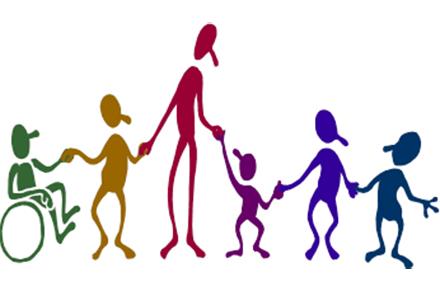 PERSONOPPLYSNINGER PERSONOPPLYSNINGER Navn på søker:Navn på søker:Født:Født:Utdanning – yrke: Utdanning – yrke:Tlf arbeid:Mobil:Tlf arbeid:Mobil:Adresse:Adresse:E-post:E-post:Sivilstatus:Sivilstatutus:Eventuelle barn i familien: 1.2.3.Født:HELSEHELSEHelsetilstand:Helsetilstand:Holdning til rusmidler:Holdning til rusmidler:Livssyn / trosretning:Livssyn / trosretning:ANNETANNETØkonomi:Økonomi:Husdyr:Husdyr:Bolig (type, nærmiljø):Bolig (type, nærmiljø):Spesielle tradisjoner:Spesielle tradisjoner:Nettverk:Nettverk:Personlige egenskaper – karakteristika av hverandre:Mor:Far:Personlige egenskaper – karakteristika av hverandre:Mor:Far:Syn på barneoppdragelse:Syn på barneoppdragelse:Begrunnelse for å bli besøkshjem/avlastningshjem:Begrunnelse for å bli besøkshjem/avlastningshjem:Erfaring fra lignende arbeid / relevant kompetanse:Erfaring fra lignende arbeid / relevant kompetanse:Kontakt med / kjennskap til hjelpetjenester fra tidligere:Kontakt med / kjennskap til hjelpetjenester fra tidligere:Kan du/dere forplikte deg/dere over tid (minimum for 1 år)?                            O  Ja                          O  NeiKan du/dere forplikte deg/dere over tid (minimum for 1 år)?                            O  Ja                          O  NeiFRITIDFRITIDFaste / spontane fritidsinteresser:Faste / spontane fritidsinteresser:Spesielle ønsker ifht barn (alder, kjønn, interesser, må grunngis)Spesielle ønsker ifht barn (alder, kjønn, interesser, må grunngis)Hvor mange barn/søsken kan du/dere ta imot ?Hvor mange barn/søsken kan du/dere ta imot ?Hvor mye tid kan dere sette av til oppdraget (omfang) ?Hvor mye tid kan dere sette av til oppdraget (omfang) ?Mulighet for eget soverom for eventuelt barn ?                              O Ja                            O  NeiMulighet for eget soverom for eventuelt barn ?                              O Ja                            O  NeiMulighet til å ta imot:     O Barn     O Ungdom     O Funksjonshemmet     O Av etnisk opprinnelseMulighet til å ta imot:     O Barn     O Ungdom     O Funksjonshemmet     O Av etnisk opprinnelseKan søker(e) avlaste i ferier:Kan søker(e) hente og bringe barnet ?                        O  Ja                                    O NeiHar søker(e) vurdert å flytte i løpet av 1-2 år ?                       O Ja                                     O  NeiHar søker(e) mottatt informasjon om / signert / levert:Taushetsplikt:             Ja   O          Nei   OOppdragsavtale:        Ja    O          Nei   OPolitiattest:                Ja     O          Nei   OKan søker(e) være beredskapshjem ved en eventuell krisesituasjon:                           Ja   O                           Nei   OAndre opplysninger:FOR BARNEVERNTJENESTEN:FOR BARNEVERNTJENESTEN:Kommentar:Kommentar:Vurdering:                                O  Godkjent                         O   Ikke godkjentVurdering:                                O  Godkjent                         O   Ikke godkjentDato og sted:Signatur: